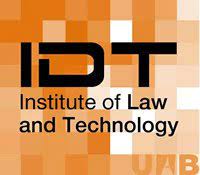 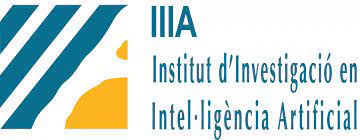 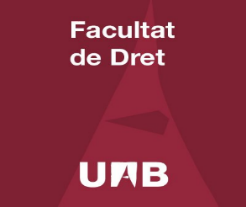 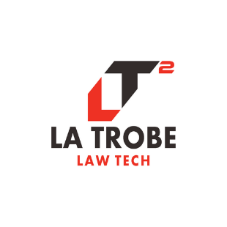 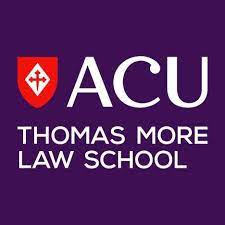 ARTIFICIAL INTELLIGENCE GOVERNANCE: ETHICS and LAW(AIGEL Research Seminar Series)I Seminar OutlineAIGEL is a joint initiative of the UAB Institute of Law and Technology (IDT-UAB) and the Institute for Artificial Intelligence of the Spanish Research Council (IIIA-CSIC) (Barcelona), supported by the Faculty of Law of the Autonomous University of Barcelona, La Trobe Law School LawTech Research Group (Melbourne), and the Thomas More Law School of the Australian Catholic University.The Web of Data, the Internet of Things, and Industry 4.0 are converging, and society is challenged to ensure that appropriate regulatory responses can uphold the rule of law fairly and effectively in this emerging context. The challenge extends beyond merely submitting digital processes to the law. We contend that the 20th century notion of ‘legal order’, alone, will not be suitable to produce the social order that the law should bring. Figuring out which ethical and legal instruments are needed to face these recent challenges constitute a common task for computer scientists, philosophers, and social, political, and legal scholars in the 21st century. This is the main objective of the Seminar Series, Artificial Intelligence Governance: Ethics and Law (AIGEL).AI Governance, and more specifically, ethical, and legal governance is at the core of this endeavour. The EU has produced a wide set of documents, plans, perspectives, and regulatory agendas with the purpose of establishing the legal framework of all applicable regulations. This is another way of working out the so-called Better Regulations scheme. It has been recently called the New Legislative Framework (NLF), in opposition to the Old Approach Legislation (OAL). The first instrument of this approach was the GDPR (General Data Protection Regulation) which entered into force in May 2018. The latest proposals include the Artificial Intelligence Act, the Digital Services Act, and the Data Governance Act.This first Seminar will explore these new trends and their relationships with ethical and legal governance approaches in computer science. A wide range of digital and blockchain environments stemming from European and national projects will be examined, paying a particular attention to the financial and banking areas. Lectures and presentations will take place from November 2nd to December 19th, 2022.  All Sessions will be held at Saló de Graus of the UAB Faculty of Law, from 2.30 pm to 4pm.  Each session (except the first one) will last 1.30 hours, divided into two different times of 45 minutes each:  Lectures, followed by questions-answers. The Chair of the session will conduct the question/answer process.  The Seminar will end up with a whole-day Scientific Workshop on December 19th.  The Sessions will also be offered online and will be recorded. Papers will be available at CEUR by the end of December 2022. LinksLINK for the afternoon sessions.LINK for the Scientific Workshop (December 19th)Next, we offer a brief research outline of the first lecture (November 2nd), by Professor Louis de Koker, School of Law, La Trobe University, Melbourne, Australia B.Iuris LLB LLM (UFS) LLM (Cantab) LLD (UFS). The Application of AI Technologies to Support the Combating of Money Laundering and the Financing of Terrorism and Weapons of Mass Destruction November 2nd 2022The Financial Action Task Force (FATF), the global standard-setting body for anti-money laundering and combating of financing of terrorism and proliferation of weapons of mass destruction (AML/CFT/CFP), believes that technologies, including AI technologies, can play an important role to increase the effectiveness of AML/CFT/CFP measures while limiting the costs of the relevant procedures. It is arguable that they have been increasing regulatory complexity in the belief that technology will be available to provide the necessary support. What is less clear is whether the necessary conditions are in place to support the development of effective and fair technology that will provide such support. This paper considers the technology vision of the FATF, the opportunities and challenges it identified, and the additional challenges that will have to navigated if its AI vision is to be realized.Lectures2 November 2 pm - 2.15 pm. Susana Navas (Dean Faculty of Law UAB), Esther Zapater (UAB Secretary and IDT Director), Patrick Keyzer (Dean of the Thomas More Law School), and Carles Sierra (IIIA-CSIC Head): Welcome and Opening Session2.20 pm - 2.30 pm. Pompeu Casanovas (UAB-LTU) and Pablo Noriega (IIIA-CSIC): Present Issues in AI, Ethics and Law.2.30 pm - 3.15 pm. Louis de Koker (LawTech, La Trobe University): The Application of AI Technologies to Support the Combating of Money Laundering and the Financing of Terrorism and Weapons of Mass Destruction.3.15 pm – 4.00 pm. Discussion. Chair : Carles Sierra9 November 2.30 pm – 3.15 pm. John Zeleznikow (La Trobe LawTech Research Group): Online Dispute Resolution Governance: Ethics and Law.3.15 pm – 4.00 pm. Discussion. Chair : Louis de Koker16 November 2.30 pm – 3.15 pm. Pablo Noriega and Enric Plaza (IIIA-CSIC): Policy Simulation as an Instance of the Value Alignment Problem.3.15 pm – 4.00 pm. Discussion. Chair :  Nardine Osman23 November 2.30 pm – 3.15 pm. Mustafa Hashmi (La Trobe LawTech Research Group):  Business and Legal Compliance: A Formal Approach 3.15 pm – 4.00 pm. Discussion. Chair:  Pompeu Casanovas 30 November 2.30 pm - 3.15 pm. Nadia Pocher (IDT-UAB): Detecting Anomalous Cryptocurrency Transactions: AML/CFT/CPF applications of Machine Learning-based Forensics.3.15 pm – 4.00 pm. Discussion. Chair: Carles Górriz. 14 December2.30 pm – 4.00 pm Carles Sierra and Nardine Osman (IIIA-CSIC): Value Engineering in AI3.15 pm – 4.00 pm. Discussion. Chair: Enric Plaza.Scientific Workshop19 December 9.00 am – 9.20 am. Assumpció Malgosa (UAB Vice-chancellor Research Deputy), Patrick Keyzer (Dean of the Thomas More Law School, Australia), Carles Sierra (Head of IIIA-CSIC) and Esther Zapater (UAB Secretary and Head of IDT-UAB)  First Session: Legal Governance, Compliance, and PolicyChair: Nardine Osman 9.20 am – 9.40 am. Pablo Noriega (IIIA-CSIC): Online Institutions.9.40 am – 10.00 am. Harko Verhagen, Julian Padget, Mark d’Inverno and Pablo Noriega:  Ethical (Online) Systems through Conscientious Design.10.00 am – 10.20 am. Víctor Rodríguez-Doncel (Universidad Politécnica de Madrid): Ethics and the Web of Linked Data10.20 am – 10.45 am. Open Discussion. 10.45 -11.15 Coffee BreakSecond Session: Legal Governance, Compliance, and PolicyChair: Marta Poblet11.15 am – 11.35 am. Patrick Keyzer (Australian Catholic University): Constitutional Open Rights 11.35 am – 11.55 am.   Pompeu Casanovas (IDT-UAB-LawTech LTU), Mustafa Hashmi (LawTech-LTU) and Louis de Koker (LawTech-LTU): Legal Governance Systems and Ethics.11.55 am – 12.15 pm. Nicholas Morris and Sue Jaffer (La Trobe LawTech Research Group): Trust, Wealth, and Governance in Developing Countries.12.15 am – 12.35 pm José Antonio Fernández Amor (IDT-UAB): Criptoactives as Taxable Wealth.12.35 pm – 13.00 pm. Open Discussion.13.00 – 14.00 Lunch (Catering)Third Session: AI Applications in Health, Mobility and Corporate Environments Chair: Pompeu Casanovas 14.00 pm – 14.20 pm. José Ibeas (Nephrology Service of the Parc Taulí University Hospital (Sabadell, Barcelona) and oordinator of the Clinical, Interventional and Computational Nephrology Group (CICN) of the Research and Innovation Institute Parc Taulí):  Artificial Intelligence Applied to Kidney Disease or the Challenge of Decision Support in Complex Patients14.20 am – 14.40 am. Eliseo Sierra (IDT-UAB): Connected and Automated Mobility: Shaping Europe's digital future.14.40 pm – 15.00 pm. Carles Górriz (IDT-UAB): Big Tech and AntiTrust: Lessons from a Transatlantic Comparison.15.00 pm – 15.30 pm. Open DiscussionFourth Session: Ethics and Law in Online Dispute Resolution, Blockchain and Industry 4.0 Chair: Louis de Koker 15.30 pm – 15.50 pm. Ethics and Law. Marta Poblet (Royal Melbourne Institute of Technology, RMIT): Blockchain Governance. 15.50 pm – 16. 10 pm. Josep Suquet (IDT-UAB): Protecting the consumers of Over-the-Top Platforms. 16.10 pm – 16. 30 pm. Emma Teodoro and Andrea Guillén (UAB-IDT): Ethical and Legal aspects of Human-centricity in Smart Factories.16.30 pm – 16.55 pm. Open Discussion 17.00– 17.20 Tea Break5th Session: Ethics, Politics and PhilosophyChair: Esther Zapater17.20 pm – 17.40 pm. Wendy R. Simon (IDT-International University of Catalonia): Identity and the Foundations of Liberal Democracy17.40 pm – 18:00 pm. Mario Macías (IDT-UAB): The Double Effect Principle: From Thomas Aquinas to its Current Meaning.18.00 pm – 18.20 pm Open Discussion Closing Session18.20 pm – 18.35 pm. Pompeu Casanovas, Pablo Noriega and Louis de Koker: Summary and Wrapping Up.18.35 pm – 18.45 pm. Esther Zapater (UAB Secretary and Head of IDT-UAB) and Carles Sierra (Head of IIIA-CSIC): Closing and Final WordsAcknowledgmentsNational ProjectsProject Reorientación de los instrumentos jurídicos para la transición empresarial hacia la economía del dato. Proyectos de Generación de Conocimiento 2021 del Ministerio de Ciencia e Innovación. PID2020-113506RB-100 (2021-2024)Project Conducción autónoma y seguridad jurídica del transporte. Proyectos de Generación de Conocimiento 2021 del Ministerio de Ciencia e Innovación. PID2021-123070NB-I00 (2022-2025)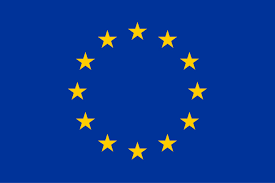 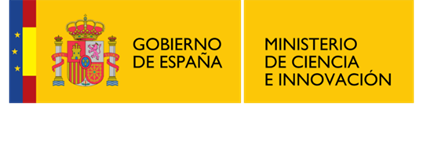 H2020 EU ProjectsOPTIMAI. A Decision Support Framework for quality control in produced industrial parts. Quality control in smart manufacturing H2020-(IA) DT-FOF-11-2020 I ITFLOWS. Tools and Methods for Managing Migration Flows, SU- BES01-2018-2019-2020 Grant Agreement ID: 882986. RIoE. Rights of the Internet of Everything EU project 814177 - LAST-JD-RIoE, H2020-MSCA-ITN-2018 (Marie Skłodowska-Curie Innovative Training Networks) Law, Science and Technology Joint Doctorate. 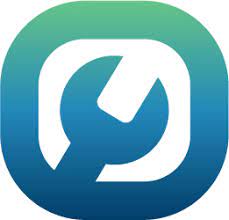 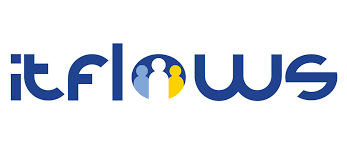 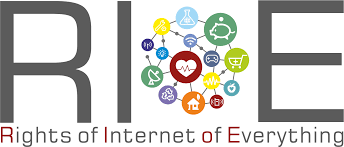 